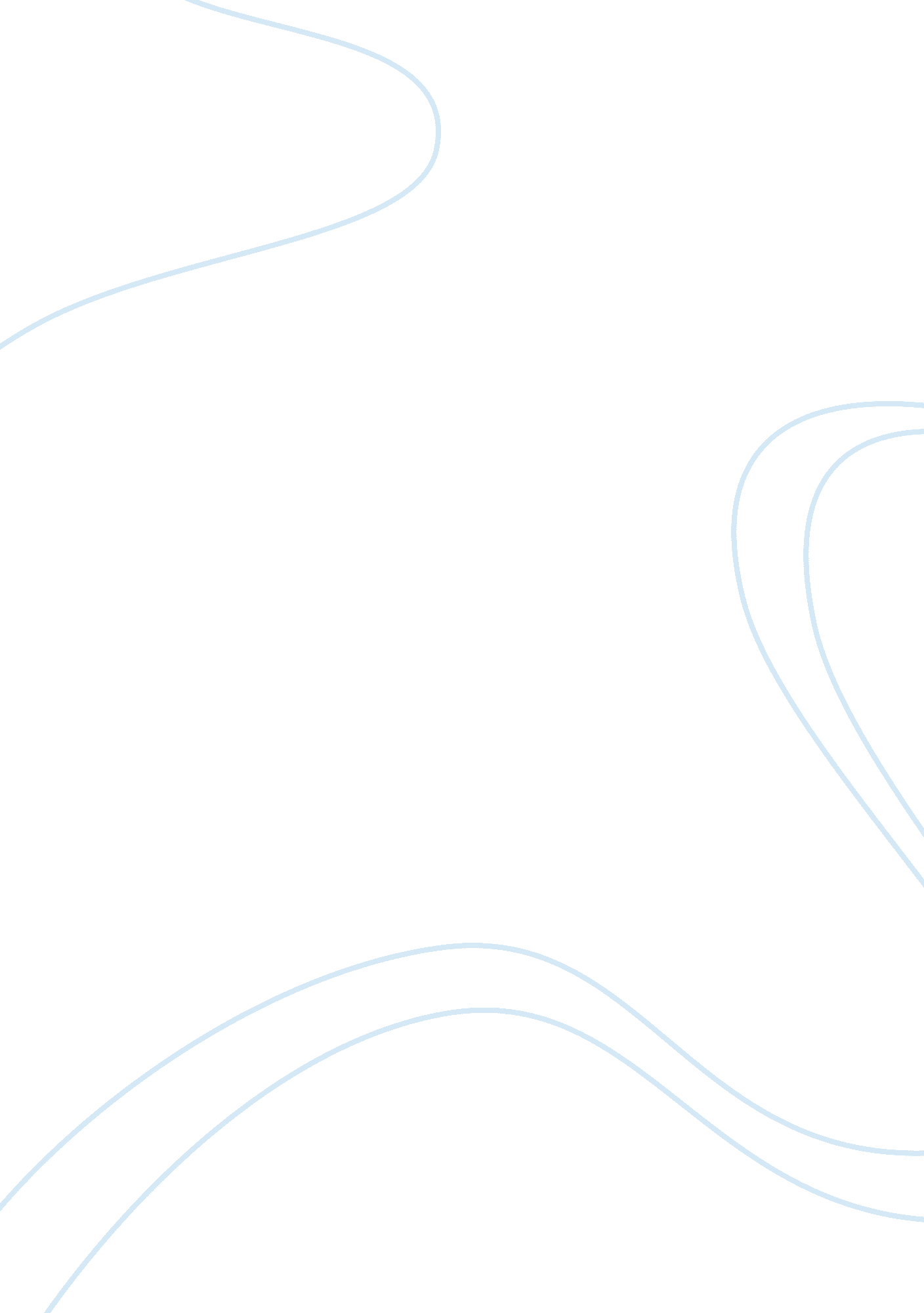 Truth of success essay samplePsychology, Success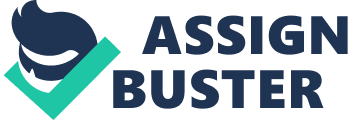 Life is very hard so everyone should have a goal to make this life easier. Even the most common contains a truth of success. This sentence does not make sense. “ Common” is an adjective. It must describe something… the most common what? What do you mean by “ truth of success? ” Write it in French, maybe I can understand better. Many people get stuck thinking about success as the end goal. So it is good to be reminded that success truly is a journey. In the beginning you should think about (or develop) I gave you I choice of phrases. You should use either “ think about” or “ develop” not both. your goals for everything. For example, if you want to be a good manager, you must be active, and honest and also learn to encourage your workers and organize a work to do to be one of company that have a success. Again, this does not make sense in English. Try it is French and maybe there is a better way to say it! Managers will be responsible for any problems that happen in the store or company. That is why a man or woman must have goals to guide their actions in the right way. Next, most everyone can learn but some people just absorb and grow at remarkable rates. Learning should be easy to do since we all go through years of schooling and training on how to learn. To learn, you have to find the time and energy to read and study. Really successful learners know the trick is to make the process as easy as possible. Forever OK but we would say “ long term” success comes in many different ways and forms. Success to one person might be failure to another. Whether you want to master a new skill, start a company, get a new job or become a leader here are the things to make sure you include in your daily agenda: When you are in the early stages of your development and working toward your goals, it is important not to get distracted from the core talents you are developing. A strong company will already have great customer relationships. But a smart company will always be asking “ What is good customer service? ” Good customer service centers around carefully listening and attending to your customers’ needs and desires. If you are not constantly on the lookout for opportunities to improve your customer service, then your relationships will stagnate. These are definitely not your own words, Fariza, and using it without quotes and saying where you got the quote is going to get you into trouble. The ideas are good, though. Can you think of another way to say the same thing? In the end successful people get things done as efficiently as possible. It is important to make the most of every day. Set a schedule every time for everything you want to accomplish and have time for each goal so that you can check off each item as you move on to the next one. 